MARTINEZ BOCCE FEDERATION PRESENTS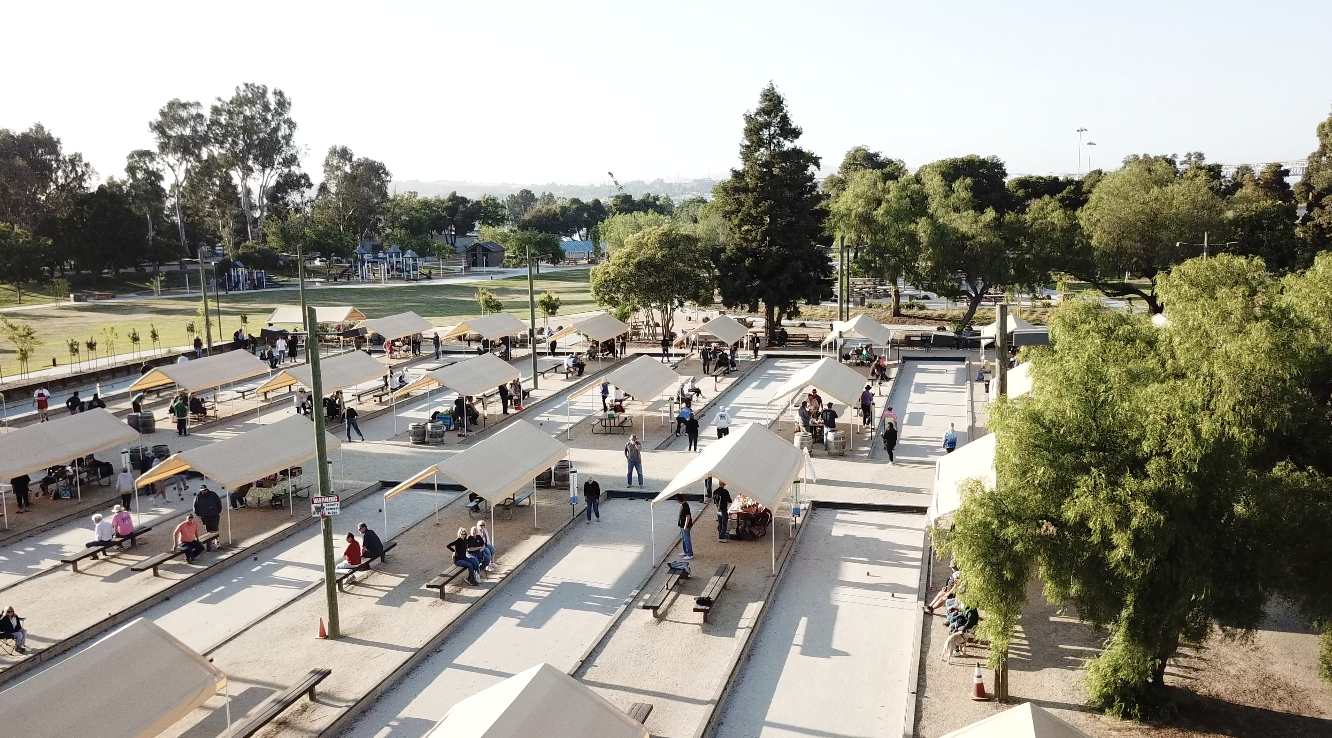 COMMEMORATIVE CUP BOCCE TOURNAMENTSeptember 17 and 18, 2022Format will be for 32 maximum teams (only 4 openings left)Deadline August 15th.First four entries and fees received $100 per person ● 4-person team minimum, maximum 5 ● 5th person $75Martinez Federation open rules, Dead Backboard, Only MBF bocce balls will be usedContinental Breakfast and Lunch each day for players only1st day Round-robin tournament play    2nd day guarantee 2- games in elimination roundCASH PRIZES 1ST $3,000 2ND $2,000 3RD $1,000 4TH $600 5TH thru 8th $200 Single elimination 2nd chance play1st $500 2nd $400 3rd $300 4th $200COMPLETE ENTRY FORM BELOW AND RETURN NO LATER THAN August 15th, 2022Your Name: __________________________________ Team Name: _____________________________________________________Capo Name: _______________________________________   Capo email address: ________________________________________Capo Address: _____________________________________   Number of Players on your team: ___________Cash or check amount enclosed: $_____________________Mail to: Martha Crosley, 5 Shale Circle, CA   94509CONTACT: Martha Crosley Cell: 925-499-1160 Email: mtcrosley@outlook.com